los angeles craigslist > SF valley > community > general community GOD ARGUES WITH JONATHON BRANDMEIER ON JULY 14TH, 2012Date: 2012-09-13, 10:20PM PDT
Reply to: randallcraigjohn@live.com Dialogue/Conversation Audio Recordings Between Randall Craig Johnson And The Echo Of Jonathon Brandmeier

Saturday, July 14th, 2012/Tuesday, July 24th, 2012

https://docs.google.com/open?id=0B5a2wm9qcik0VWdGZmFudnVzN00 

Friday, July 20th, 2012/Monday, July 30th, 2012

https://docs.google.com/open?id=0B5a2wm9qcik0ckJkU3RyYVpSNWc

https://docs.google.com/open?id=0B5a2wm9qcik0SklETmZmdzNpOGc

Tuesday, August 21st, 2012/Friday, August 31st, 2012

https://docs.google.com/open?id=0B5a2wm9qcik0TTZSZkxLQTh1cE0

Thursday, September 13th, 2012/Sunday, September 23rd 2012

https://docs.google.com/open?id=0B5a2wm9qcik0d1F1VnhOMklET0E


it's NOT ok to contact this poster with services or other commercial interestsPostingID: 3220352081
FORMAT: mobiletabletregularPOST/EDIT/DELETE : "GOD ARGUES WITH JONATHON BRANDMEIER ON JULY 14TH, 2012" (general community)‏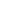 8/21/12 Reply  ▼ craigslist - automated message, do not reply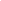 Add to contactsTo randallcraigjohn@live.comIMPORTANT - FURTHER ACTION IS REQUIRED TO COMPLETE YOUR REQUEST !!!

FOLLOW THE WEB ADDRESS BELOW TO:PUBLISH YOUR AD EDIT (OR CONFIRM AN EDIT TO) YOUR AD VERIFY YOUR EMAIL ADDRESS DELETE YOUR AD If not clickable, please copy and paste the address to your browser:

https://post.craigslist.org/u/-Nc6z8Tr4RG9At3J2vq7jA/y5j5x

PLEASE KEEP THIS EMAIL - you may need it to manage your posting!

Your posting will expire off the site 7 days after it was created. 

Thanks for using craigslist! x-store-info:J++/JTCzmObr++wNraA4Pa4f5Xd6uenss1zcyrLyprXjwTHKL0wBnPyjjBeMg3MPpulMKmQtE0/q9roKrNJe5FQUWX0IUlXU13oyjVvA7q4SbuetgRJianK/gyG8CPtFjoPTgc4xj0vHxdOUlr+LZA==Authentication-Results: hotmail.com; sender-id=pass (sender IP is 208.82.238.107) header.from=robot@craigslist.org; dkim=none header.d=craigslist.org; x-hmca=passX-SID-PRA: robot@craigslist.orgX-SID-Result: PassX-DKIM-Result: NoneX-AUTH-Result: PASSX-Message-Status: n:nX-Message-Delivery: Vj0xLjE7dXM9MDtsPTE7YT0xO0Q9MTtHRD0xO1NDTD0wX-Message-Info: aKlYzGSc+LntszwVaofz56JgYn1GUNDm8QPesy823ZKdQovA5jBFxsyeoqSY6U1knETtuJ2PE7F4VxDQl0z22rEbHZtMIOO9OLrSztnylvczQWAhKDJFDYIgYQBj/dgxbyvdcOhR7tFKcvWbQaB2eA==Received: from mxo12f.craigslist.org ([208.82.238.107]) by SNT0-MC2-F12.Snt0.hotmail.com with Microsoft SMTPSVC(6.0.3790.4900);	 Tue, 21 Aug 2012 12:17:25 -0700Content-Transfer-Encoding: binaryContent-Type: multipart/alternative; boundary="_----------=_13455766443102731"MIME-Version: 1.0X-Mailer: MIME::Lite 3.01 (F2.76; A2.04; B3.07_01; Q3.07)From: "craigslist - automated message, do not reply" <robot@craigslist.org>To: randallcraigjohn@live.comSubject: POST/EDIT/DELETE : "GOD ARGUES WITH JONATHON BRANDMEIER ON JULY 14TH, 2012"   (general community)Date: Tue, 21 Aug 2012 12:17:24 -0700 (PDT)X-Cl-Originating-Ip: 216.175.89.103Message-Id: <20120821191724.E654D74A25@web45f.int.craigslist.org>Return-Path: bounce-post--Nc6z8Tr4RG9At3J2vq7jA@craigslist.orgX-OriginalArrivalTime: 21 Aug 2012 19:17:25.0346 (UTC) FILETIME=[98E21C20:01CD7FD1]This is a multi-part message in MIME format.--_----------=_13455766443102731Content-Disposition: inlineContent-Transfer-Encoding: quoted-printableContent-Type: text/plain; charset=iso-8859-1IMPORTANT - FURTHER ACTION IS REQUIRED TO COMPLETE YOUR REQUEST !!!FOLLOW THE WEB ADDRESS BELOW TO:  PUBLISH YOUR AD  EDIT (OR CONFIRM AN EDIT TO) YOUR AD  VERIFY YOUR EMAIL ADDRESS  DELETE YOUR ADIf not clickable, please copy and paste the address to your browser:https://post.craigslist.org/u/-Nc6z8Tr4RG9At3J2vq7jA/y5j5xPLEASE KEEP THIS EMAIL - you may need it to manage your posting!Your posting will expire off the site 7 days after it was created.Thanks for using craigslist!--_----------=_13455766443102731Content-Disposition: inlineContent-Transfer-Encoding: quoted-printableContent-Type: text/html; charset=iso-8859-1<html><body><font color=3D"red">IMPORTANT - FURTHER ACTION IS REQUIRED TO COMPLETE YOUR= REQUEST !!!</font><br><br>FOLLOW THE WEB ADDRESS BELOW TO:<br><ul>  <li>PUBLISH YOUR AD  <li>EDIT (OR CONFIRM AN EDIT TO) YOUR AD  <li>VERIFY YOUR EMAIL ADDRESS  <li>DELETE YOUR AD</ul>If not clickable, please copy and paste the address to your browser:<br><br><a href=3D"https://post.craigslist.org/u/-Nc6z8Tr4RG9At3J2vq7jA/y5j5x">http=s://post.craigslist.org/u/-Nc6z8Tr4RG9At3J2vq7jA/y5j5x</a><br><br><font color=3D"red">PLEASE KEEP THIS EMAIL</font> - you may need it to mana=ge your posting!<br><br>Your posting will expire off the site 7 days after it was created.<br><br>Thanks for using craigslist!<br></body></html>--_----------=_13455766443102731--craigslist > manage postinglog in to your account 
(Apply for Account) Your posting can be seen at http://losangeles.craigslist.org/sfv/com/3220352081.html.Your posting can be seen at http://losangeles.craigslist.org/sfv/com/3220352081.html.Top of FormBottom of FormYou can make changes to the content of your post.Top of FormBottom of FormThis will remove your posting from active listing.